*Taslak program ekte ayrıca iletilecektir.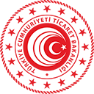 T.C. TİCARET BAKANLIĞI(Uluslararası Hizmet Ticareti Genel Müdürlüğü)HİSER Desteği Yurtdışı Pazarlama Faaliyeti Ön Onay Başvuru BelgeleriEKHİSERYurtdışıPazarlama1KÜNYE BİLGİLERİKÜNYE BİLGİLERİKÜNYE BİLGİLERİİşbirliği Kuruluşu Adı:HİSER PROJE ADI ve PROJE KODUProje adı ve kodu belirtilecektir.FAALİYETE İLİŞKİN BİLGİLERFAALİYETE İLİŞKİN BİLGİLERFAALİYETE İLİŞKİN BİLGİLERFAALİYETE İLİŞKİN BİLGİLERFAALİYETE İLİŞKİN BİLGİLERNoÜlkeŞehirBaşlangıç ve Bitiş TarihiGün Sayısı1FAALİYETİN AMACIFaaliyetin amacı yazılacaktır.Faaliyetin gerçekleşeceği ülkenin ve şehrin seçilme nedeni yazılacaktır.  ULAŞIM GİDERLERİ FAALİYET TEKLİF TABLOSU ULAŞIM GİDERLERİ FAALİYET TEKLİF TABLOSU ULAŞIM GİDERLERİ FAALİYET TEKLİF TABLOSU ULAŞIM GİDERLERİ FAALİYET TEKLİF TABLOSU ULAŞIM GİDERLERİ FAALİYET TEKLİF TABLOSU ULAŞIM GİDERLERİ FAALİYET TEKLİF TABLOSUYurt dışı pazarlama faaliyetinin toplam tahmini maliyeti, hizmet alınacak şirket ve hizmet detayları ayrıntılı olarak kırılım şeklinde yazılacaktır. (Alınan teklifler tabloya yazılacak, seçilen teklif belirtilecektir)Uçak bileti, yurtiçi ve yurtdışı transfer bedelleri (gün sayısı belirtilerek) yazılacaktır. Uçak bileti için alınan teklifle birlikte ilgili havayolu internet websitesinden veya Amadeus biletleme sisteminden kişi başı bedeli gösterir ekran görüntüsü başvuru dosyasına eklenecektir.Yurt dışı pazarlama faaliyetinin toplam tahmini maliyeti, hizmet alınacak şirket ve hizmet detayları ayrıntılı olarak kırılım şeklinde yazılacaktır. (Alınan teklifler tabloya yazılacak, seçilen teklif belirtilecektir)Uçak bileti, yurtiçi ve yurtdışı transfer bedelleri (gün sayısı belirtilerek) yazılacaktır. Uçak bileti için alınan teklifle birlikte ilgili havayolu internet websitesinden veya Amadeus biletleme sisteminden kişi başı bedeli gösterir ekran görüntüsü başvuru dosyasına eklenecektir.Yurt dışı pazarlama faaliyetinin toplam tahmini maliyeti, hizmet alınacak şirket ve hizmet detayları ayrıntılı olarak kırılım şeklinde yazılacaktır. (Alınan teklifler tabloya yazılacak, seçilen teklif belirtilecektir)Uçak bileti, yurtiçi ve yurtdışı transfer bedelleri (gün sayısı belirtilerek) yazılacaktır. Uçak bileti için alınan teklifle birlikte ilgili havayolu internet websitesinden veya Amadeus biletleme sisteminden kişi başı bedeli gösterir ekran görüntüsü başvuru dosyasına eklenecektir.Yurt dışı pazarlama faaliyetinin toplam tahmini maliyeti, hizmet alınacak şirket ve hizmet detayları ayrıntılı olarak kırılım şeklinde yazılacaktır. (Alınan teklifler tabloya yazılacak, seçilen teklif belirtilecektir)Uçak bileti, yurtiçi ve yurtdışı transfer bedelleri (gün sayısı belirtilerek) yazılacaktır. Uçak bileti için alınan teklifle birlikte ilgili havayolu internet websitesinden veya Amadeus biletleme sisteminden kişi başı bedeli gösterir ekran görüntüsü başvuru dosyasına eklenecektir.Yurt dışı pazarlama faaliyetinin toplam tahmini maliyeti, hizmet alınacak şirket ve hizmet detayları ayrıntılı olarak kırılım şeklinde yazılacaktır. (Alınan teklifler tabloya yazılacak, seçilen teklif belirtilecektir)Uçak bileti, yurtiçi ve yurtdışı transfer bedelleri (gün sayısı belirtilerek) yazılacaktır. Uçak bileti için alınan teklifle birlikte ilgili havayolu internet websitesinden veya Amadeus biletleme sisteminden kişi başı bedeli gösterir ekran görüntüsü başvuru dosyasına eklenecektir.Yurt dışı pazarlama faaliyetinin toplam tahmini maliyeti, hizmet alınacak şirket ve hizmet detayları ayrıntılı olarak kırılım şeklinde yazılacaktır. (Alınan teklifler tabloya yazılacak, seçilen teklif belirtilecektir)Uçak bileti, yurtiçi ve yurtdışı transfer bedelleri (gün sayısı belirtilerek) yazılacaktır. Uçak bileti için alınan teklifle birlikte ilgili havayolu internet websitesinden veya Amadeus biletleme sisteminden kişi başı bedeli gösterir ekran görüntüsü başvuru dosyasına eklenecektir.Hizmet Sağlayıcının AdıUlaşım Gideri Türü (Uçak, Tren, Transfer…vb.) Hizmetten Yararlanacak Toplam Kişi ve Firma SayısıKişi Başı BedelGüzergahToplam Bedel 123KONAKLAMA GİDERLERİ FAALİYET TEKLİF TABLOSUKONAKLAMA GİDERLERİ FAALİYET TEKLİF TABLOSUKONAKLAMA GİDERLERİ FAALİYET TEKLİF TABLOSUKONAKLAMA GİDERLERİ FAALİYET TEKLİF TABLOSUKONAKLAMA GİDERLERİ FAALİYET TEKLİF TABLOSUKONAKLAMA GİDERLERİ FAALİYET TEKLİF TABLOSUKonaklama yapılacak otelin adı konaklama yapılacak gün sayısı belirtilerek yazılacaktır. Konaklama için alınan teklifle birlikte dünya genelinde geçerliliğe sahip turizm websitelerinden ilgili otelin belirtilen tarihler için heyet toplam bedeli gösterir ekran görüntüsü başvuru dosyasına eklenecektir.Konaklama yapılacak otelin adı konaklama yapılacak gün sayısı belirtilerek yazılacaktır. Konaklama için alınan teklifle birlikte dünya genelinde geçerliliğe sahip turizm websitelerinden ilgili otelin belirtilen tarihler için heyet toplam bedeli gösterir ekran görüntüsü başvuru dosyasına eklenecektir.Konaklama yapılacak otelin adı konaklama yapılacak gün sayısı belirtilerek yazılacaktır. Konaklama için alınan teklifle birlikte dünya genelinde geçerliliğe sahip turizm websitelerinden ilgili otelin belirtilen tarihler için heyet toplam bedeli gösterir ekran görüntüsü başvuru dosyasına eklenecektir.Konaklama yapılacak otelin adı konaklama yapılacak gün sayısı belirtilerek yazılacaktır. Konaklama için alınan teklifle birlikte dünya genelinde geçerliliğe sahip turizm websitelerinden ilgili otelin belirtilen tarihler için heyet toplam bedeli gösterir ekran görüntüsü başvuru dosyasına eklenecektir.Konaklama yapılacak otelin adı konaklama yapılacak gün sayısı belirtilerek yazılacaktır. Konaklama için alınan teklifle birlikte dünya genelinde geçerliliğe sahip turizm websitelerinden ilgili otelin belirtilen tarihler için heyet toplam bedeli gösterir ekran görüntüsü başvuru dosyasına eklenecektir.Konaklama yapılacak otelin adı konaklama yapılacak gün sayısı belirtilerek yazılacaktır. Konaklama için alınan teklifle birlikte dünya genelinde geçerliliğe sahip turizm websitelerinden ilgili otelin belirtilen tarihler için heyet toplam bedeli gösterir ekran görüntüsü başvuru dosyasına eklenecektir.Hizmet Sağlayıcının AdıKonaklama Gideri Türü (Otel vb.) ve Otelin Adı Hizmetten Yararlanacak Toplam Kişi SayısıKişi Başı Gecelik BedelGece SayısıToplam Bedel 123B2B-PR İKİLİ İŞ GÖRÜŞMELERİ ORGANİZASYON GİDERLERİ FAALİYET TEKLİF TABLOSUB2B-PR İKİLİ İŞ GÖRÜŞMELERİ ORGANİZASYON GİDERLERİ FAALİYET TEKLİF TABLOSUB2B-PR İKİLİ İŞ GÖRÜŞMELERİ ORGANİZASYON GİDERLERİ FAALİYET TEKLİF TABLOSUB2B-PR İKİLİ İŞ GÖRÜŞMELERİ ORGANİZASYON GİDERLERİ FAALİYET TEKLİF TABLOSUB2B-PR İKİLİ İŞ GÖRÜŞMELERİ ORGANİZASYON GİDERLERİ FAALİYET TEKLİF TABLOSUB2B ikili iş görüşmeleri ve halkla ilişkiler hizmeti giderleri yazılacaktır.B2B ikili iş görüşmeleri ve halkla ilişkiler hizmeti giderleri yazılacaktır.B2B ikili iş görüşmeleri ve halkla ilişkiler hizmeti giderleri yazılacaktır.B2B ikili iş görüşmeleri ve halkla ilişkiler hizmeti giderleri yazılacaktır.B2B ikili iş görüşmeleri ve halkla ilişkiler hizmeti giderleri yazılacaktır.Hizmet Sağlayıcının AdıOrganizasyon Gideri Türü (B2B, ikili iş görüşmeleri…vb.) Hizmetten Yararlanacak Toplam Firma SayısıKişi/Firma Başı BedelToplam Bedel 123SALON KİRALAMA, TANITIM, TERCÜMANLIK GİDERLERİ FAALİYET TEKLİF TABLOSUSALON KİRALAMA, TANITIM, TERCÜMANLIK GİDERLERİ FAALİYET TEKLİF TABLOSUSALON KİRALAMA, TANITIM, TERCÜMANLIK GİDERLERİ FAALİYET TEKLİF TABLOSUSALON KİRALAMA, TANITIM, TERCÜMANLIK GİDERLERİ FAALİYET TEKLİF TABLOSUSalon kiralama gibi hizmet alımları için salon kiralanacak yerin veya otelin ismi belirtilecektir. Salon kiralama hizmeti alınması durumunda salon sahibi otel/kuruluş tarafından sunulan fiyat teklifi başvuruya eklenecektir. Tercümanlık hizmeti için hizmet alınacak gün sayısı ve tercüman sayısı belirtilecektir. Tanıtım faaliyeti giderlerine ilişkin hizmet giderleri yazılacaktır.Salon kiralama gibi hizmet alımları için salon kiralanacak yerin veya otelin ismi belirtilecektir. Salon kiralama hizmeti alınması durumunda salon sahibi otel/kuruluş tarafından sunulan fiyat teklifi başvuruya eklenecektir. Tercümanlık hizmeti için hizmet alınacak gün sayısı ve tercüman sayısı belirtilecektir. Tanıtım faaliyeti giderlerine ilişkin hizmet giderleri yazılacaktır.Salon kiralama gibi hizmet alımları için salon kiralanacak yerin veya otelin ismi belirtilecektir. Salon kiralama hizmeti alınması durumunda salon sahibi otel/kuruluş tarafından sunulan fiyat teklifi başvuruya eklenecektir. Tercümanlık hizmeti için hizmet alınacak gün sayısı ve tercüman sayısı belirtilecektir. Tanıtım faaliyeti giderlerine ilişkin hizmet giderleri yazılacaktır.Salon kiralama gibi hizmet alımları için salon kiralanacak yerin veya otelin ismi belirtilecektir. Salon kiralama hizmeti alınması durumunda salon sahibi otel/kuruluş tarafından sunulan fiyat teklifi başvuruya eklenecektir. Tercümanlık hizmeti için hizmet alınacak gün sayısı ve tercüman sayısı belirtilecektir. Tanıtım faaliyeti giderlerine ilişkin hizmet giderleri yazılacaktır.Hizmet Sağlayıcının AdıOrganizasyon Gideri Türü (Salon Kiralama, Tercümanlık, Tanıtım) Hizmete İlişkin BilgilerToplam Bedel 123GENEL TOPLAMToplam Faaliyet Bedeli İBRAZ EDİLMESİ GEREKEN BELGELERİBRAZ EDİLMESİ GEREKEN BELGELERBelge NoEkler1Yurtdışı Pazarlama Faaliyeti Başvuru Formu (EK-HİSERYurtdışıPazarlama1)2Yurtdışı Pazarlama Faaliyetine Katılacak Katılımcı Şirket Listesi3Taslak Yurtdışı Pazarlama Faaliyeti Programı4Uçak bileti için alınan teklifle birlikte ilgili havayolu internet websitesinden veya Amadeus biletleme sisteminden kişi başı bedeli gösterir ekran görüntüsü 5Konaklama için alınan teklifle birlikte dünya genelinde geçerliliğe sahip turizm websitelerinden ilgili otelin belirtilen tarihler için heyet toplam bedeli gösterir ekran görüntüsü6 B2B danışmanlık hizmeti alımı kapsamında yapılacak çalışmaların detaylı çalışma ve maliyet planını içerir hizmet sağlayıcıdan alınacak teklif/şartname7İlgili Ticaret Müşavirliklerinin/Ataşeliklerinin değerlendirmelerinin alındığına dair belge (Yazı/e-posta) (Ticaret Müşavirliğinin/Ataşeliğinin, Bakanlıkça görevlendirilen Bakanlık temsilcisinin veya ülkede faaliyet gösteren diğer Ticaret Müşavirliğinin/Ataşeliğinin bulunmadığı ülkelerde aranmaz.)8İncelemeci kuruluş tarafından talep edilebilecek diğer bilgi ve belgelerDİKKAT EDİLECEK HUSUSLARKEP ile yapılacak başvurularda, bu formun ve ekinde sunulacak belgelerin birleştirilmemesi, her belgenin ayrı ayrı taranarak gönderilmesi gerekmektedir.Excel formları ayrıca excel formatında KEP’e eklenmelidir.Tüm formlar bilgisayar ortamında doldurulmalıdır.